UAA4 :LE FINANCEMENT DES MÉDIASPar qui sont financés nos médias?Compétence visée:identifier des modes de financement des médiasConsignes de travail : Lisez les pages ci-dessous et répondez aux questions.Envoyez vos réponses via la plate forme de l’école ou par e-mail pour le mardi 08/12/2020 au plus tard. Si vous avez des questions n’hésitez pas à me contacter par e-mail sur l’adresse : zohra.firat@gmail.com. 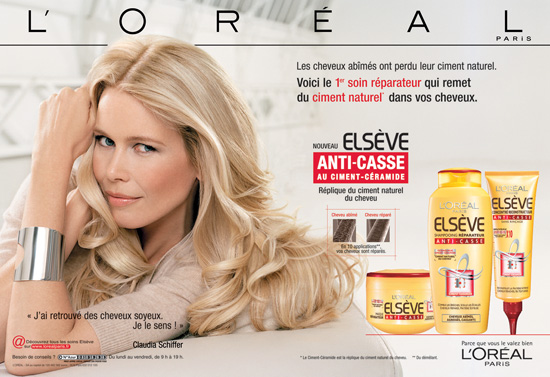 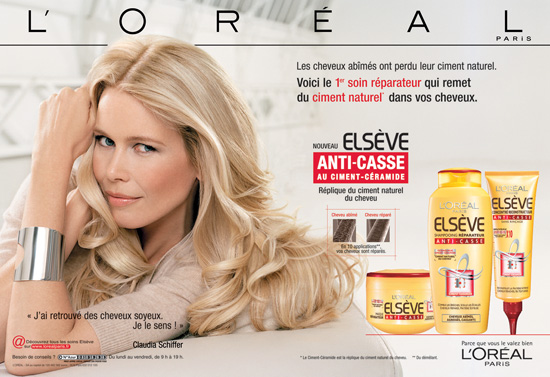 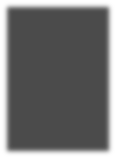 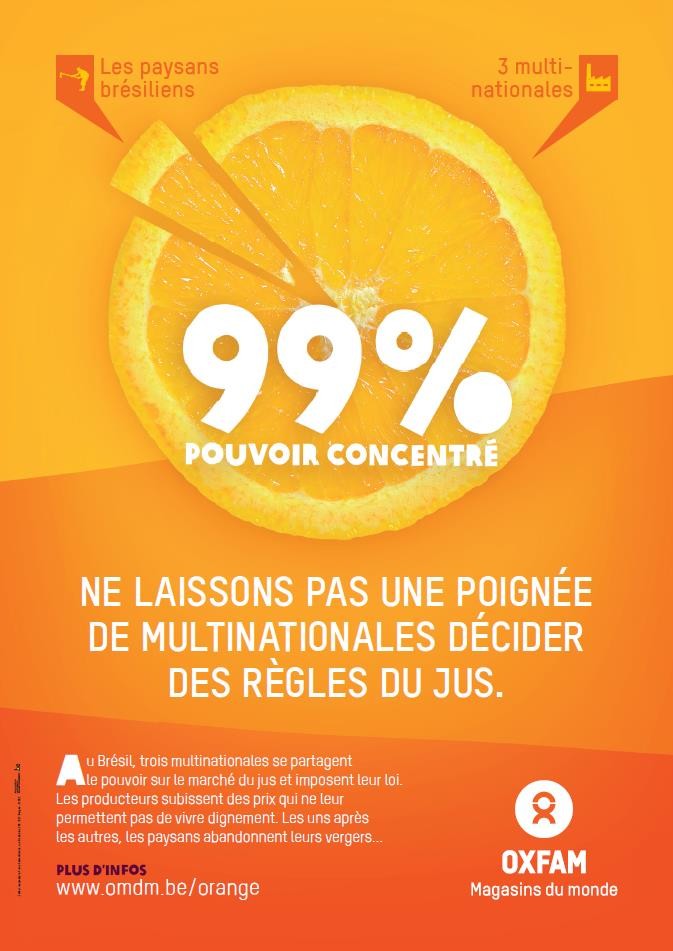 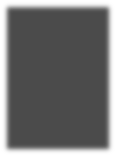 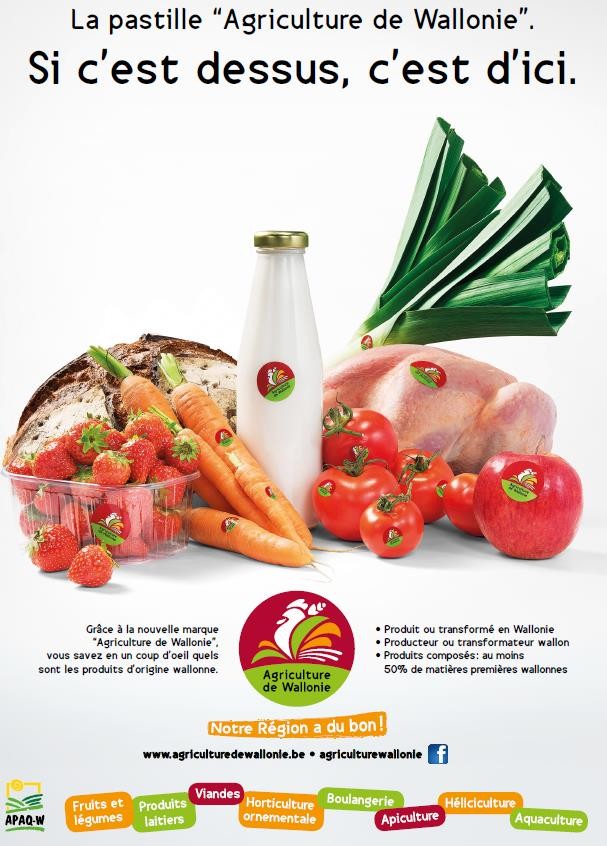 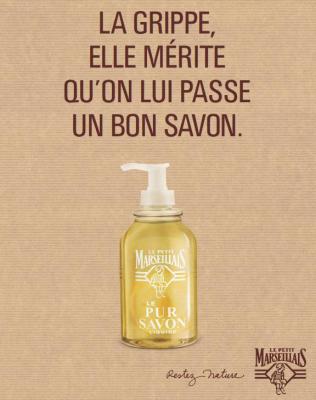 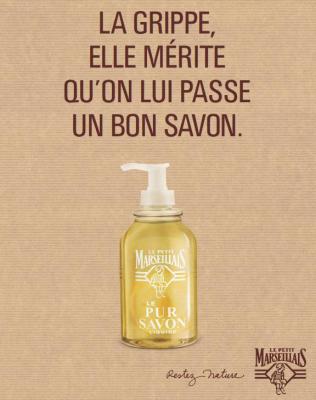 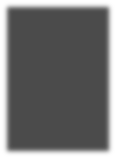 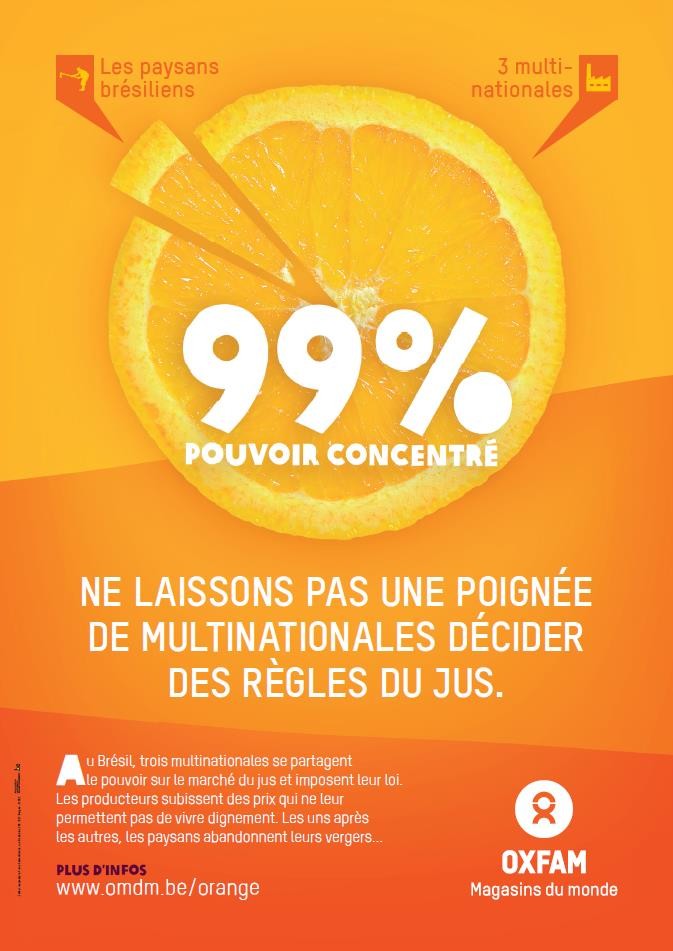 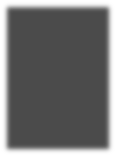 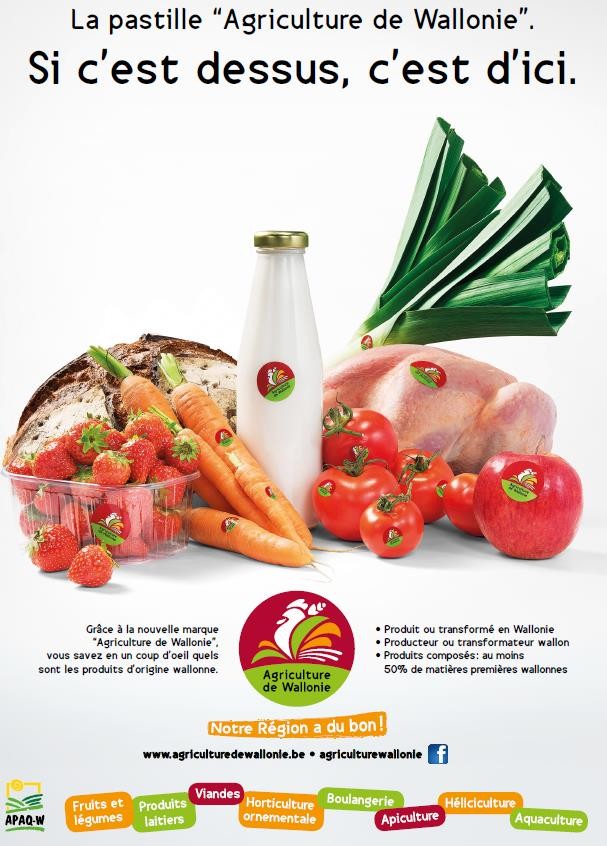 Outil – la place de la publicité dans les médiasLe cas FacebookFabiane est gérante du salon « Espace Coiffure ». Elle a créé une page facebook  afin d’améliorer  l’image de son salon, de fidéliser sa clientèle et d’aller chercher de nouveaux clients.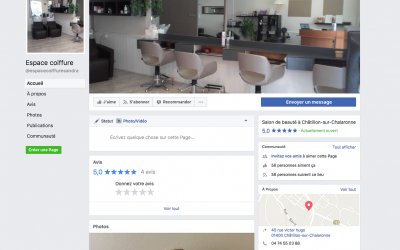 Fabiane a-t-elle payé  facebook pour la création de sa page ?Lisez l’article suivant pour comprendre comment Facebook gagne de l’argent.Voici comment Facebook gagne de l'argent grâce à nousPublié le 30 septembre 2015 à 20h38Plus de 14 milliards d'euros, c'est ce que Facebook pourrait gagner en 2015. Des recettes liées à la publicité. Chaque utilisateur rapporte 11 euros par an. Mais comment fait le réseau social pour décrocher un tel chiffre d'affaires? Benoît Duthoo et Damien Loumaye (RTL-TVi) se sont penchés sur cette question.Facebook est gratuit et pourtant chaque utilisateur rapporte 11 euros par an au géant américain. La publicité, si elle est parfois discrète, y est malgré tout bien présente. Nicolas Debray, directeur général ‘Semetis’: "Soit cela apparait dans le flux d’actualité où il y a toute l’information, soit sur la partie de droite de l’écran…Des conversations pas si privées… Facebook utilise pour cela vos données personnelles, mais aussi le contenu de votre page. "Si vous partez en vacances, Facebook va le comprendre. Vous avez dit à Facebook que vous habitez à Bruxelles et ensuite vous postez des photos à Punta Cana. Il va comprendre que vous êtes un voyageur. La compagnie de voyage va pouvoir dire par la suite, ‘j’ai envie de vous cibler pour d’autres voyages de longues distances’", ajoute Nicolas Debray.Source: http://www.rtl.be/info/monde/international/voici-comment-facebook-gagne-de-l- argent-grace-a-nous-758683.aspx – consulté le 23/06/2016Combien rapporte ton profil Facebook à l'entreprise Facebook? Est-ce que cette somme correspond à ce que tu as payé pour l'utilisation de ton compte?Comment l'entreprise Facebook gagne-t-elle de l'argent?Sur ton compte Facebook, peux-tu y voir des annonces telles que vues plus haut?Quel autre réseau social utilises-tu? Comment se finance-t-il?Facebook pourrait-il se passer de la publicité?En tant qu'utilisateur des réseaux sociaux, quel est le prix à payer?Conclusion : Les médias nous permettent de nous informer et de nous divertir. Ils ne peuvent exister sans les investissements publicitaires. Une publicité peut avoir un objectif: commercial: la publicité veut faire vendre un produit ou un service  d'information: la publicité veut informer ou sensibiliser le citoyen  de propagande: la publicité veut influencer une opinion Les réseaux sociaux sont financés par la vente des données d'identité numérique aux annonceurs publicitaires